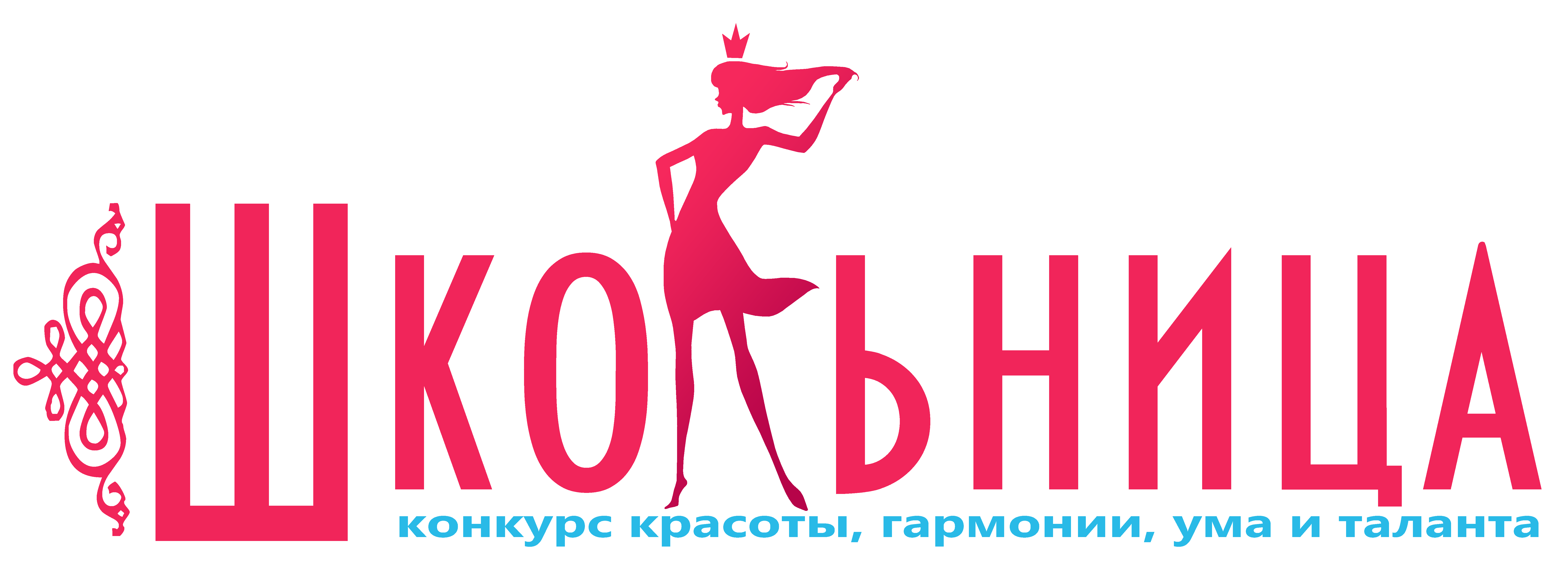 ПОЛОЖЕНИЕ О ПРОВЕДЕНИИконкурса красоты, гармонии, ума и таланта«ШКОЛЬНИЦА 2013»ОБЩИЕ ПОЛОЖЕНИЯНастоящим положением определяются цели, задачи, учредители и организаторы конкурса, условия участия, порядок проведения, состав жюри, подведение итогов и порядок награждения.Учредители и организаторы конкурса:МБУК «Сузунский РДК» www.dksuzun.ru  Организационная поддержка:Управление культуры, спорта, туризма и молодёжной политики Администрации Сузунского районаУправление Образования Администрации Сузунского района,Порядок проведения конкурса1 этап — Оформление заявок, регистрация участниц. Заявки принимаются до 10 ноября 2013 г. (Необходимо заполнить анкету-заявку и отправить по E-mail: rdk.suzunsky@yandex.ru )
2 этап — Подготовительный этап перед конкурсом проводится с10 по 30 ноября 2013г. Занятия проходят в форме тренировок, репетиций, мастер–классов по хореографии, дефиле, актерскому мастерству, стилю, визажу, психологии, фото и видео пробам. 3 этап — Интернет - голосование. Голосование  проводится в период с 20 по 30 ноября 2013 года. Каждой участнице необходимо сделать оригинальное видеообращение, на тему «Голосуй за меня!»(1мин).4 Этап — Финальное шоу Конкурса проводится в МБУК «Сузунском РДК» 6 декабря 2013г.
Шоу-программа представляет собой действо, во время которого проходит конкурс и зрелищно развлекательная программа. Это театрализованное действие с выступлением эстрадных исполнителей и музыкальных коллективов. Выходы участниц Конкурса представляют собой танцевальные постановки с элементами дефиле. Обязательными являются выход в вечернем туалете, интервью, индивидуальный выход (в рамках шоу талантов). Перед началом, во время программы и в перерыве организуются рекламно-развлекательные мероприятия.
Программа шоу состоит из общих конкурсов для всех участниц: «Выход в вечерних нарядах» — представление каждой конкурсантки в общем дефиле (задание готовится хореографом конкурса во время подготовки)«Самопрезентация» — представление каждой конкурсантки (задание готовится заранее самостоятельно, проходит в театрализованной форме). Приветствуется участие группы поддержки.(7 мин.)Интеллектуальный конкурс «Интервью». Конкурс – экспромт. «Шоу талантов» — демонстрация творческих способностей конкурсанток. (Задание готовится самостоятельно. Такие умения, как рисование, дизайн, поэзия, вокал, хореография и др. презентуются в театрализованной форме). Приветствуется участие группы поддержки.(7 мин.)Цели и задачи конкурса:Пропаганда современного эталона красоты у подрастающего поколения – активного, образованного, всесторонне развитого человека, ориентированного на успех.Пропаганда здорового образа жизни и полноценного досуга молодежи Привлечение  внимания со стороны государственных, общественных  и коммерческих организаций к творчеству детей и молодежиВ конкурсе принимают участие:Ученицы 9-11 классов общеобразовательных учреждений Сузунского районаЖюри.Для оценки конкурсных выступлений  создается жюри, в состав которого входят профессиональные режиссеры,  хореографы, вокалисты, учителя и т.д.  Конкурсанты оцениваются членами жюри по семибальной системе;Ответственность за формирование состава жюри и контроль над его работой возлагается на МБУК «Сузунский РДК»;Представители Оргкомитета не являются членами жюри;Жюри не имеет права разглашать результаты конкурса до официального объявления;Жюри не учитывает материальные возможности и социальную принадлежность - только творчество на абсолютно равных условиях, согласно настоящему Положению.Жюри оценивает выступление конкурсантов на сцене, и каждый член жюри выносит свое профессиональное решение после каждого тура; Жюри совещается по окончании  конкурса; Итог определяется по наибольшей сумме набранных баллов каждым участником.Решение жюри окончательное и обсуждению не подлежит!Критерии оценки:  навыки дефиле, актерское мастерство, интеллектуальный уровень, творческий потенциал, оригинальность и индивидуальность.Награждение: по итогам всего конкурса участницы награждаются по номинациям:- всем участницам вручаются памятные подарки от спонсоров конкурса- номинация «Школьница 2013» – победитель получает главный приз, диплом победителя, ленту «Школьница 2013», диадему, приз от спонсоров (определяется жюри по наибольшему кол-ву баллов), всем остальным участницам присваиваются победы в индивидуальных номинациях (присваивается по выбору и решению жюри);- номинация «Интернет-Школьница» – победитель получает диплом победителя интернет голосования, приз от спонсоров и организаторов конкурса (определяется по итогам интернет голосования);- номинация «Приз зрительских симпатий» – победитель получает диплом «Приз зрительских симпатий», приз от спонсоров и организаторов конкурса (Определяется по итогам зрительского голосования, во время проведения финального Шоу-конкурса);- всем школам-участникам в лице директора школы вручаются благодарственные письма и памятные подарки. Обязательные условия.Категорически запрещается выход на сцену участниц в купальниках или костюмах непристойно короткой длины, если в костюме не предусмотрены плотные колготки или лосины. Глубина декольте в передней части костюмов также должна иметь допустимую норму линии выреза не ниже подмышечных впадин.Категорически запрещается оспаривать мнение  жюри, вступать в конфликт как с членами жюри, так и остальными участниками конкурса и сопровождающими их лицами.Каждый участник конкурса прибывает на конкурс в сопровождении одного представителя от школы и группы поддержки (не более 20чел.)Несоблюдение данных правил ведет к дисквалификации.Участие в генеральной репетиции обязательно. Фонограммы для творческого номера необходимо сдать в день генеральной репетиции. Обязательно иметь при себе дубликат фонограммы.ПОДРОБНОСТИ НА САЙТЕ: www.dksuzun.ru и по телефону: 8(383) 462-26-40Анкета-заявка участницы конкурса «Школьница-2013»Имя:        Фамилия: Отчество:День рождения:Какой населённый пункт представляете:В какой школе учитесь?: Почему Вы решили участвовать?:К чему Вы стремитесь в жизни?:Какую музыку Вы предпочитаете?:Любимая книга/писатель?:Ваше любимое блюдо?:Любимое занятие?:Ваш жизненный девиз:Ваше самое заветное желание?:Какой должна быть современная школьница?:Нравится ли Вам в нашем районе? Почему?:Ваш размер одежды:Ваш размер обуви:Пожелание Вашим соперницам?:О себе:Краткий рассказ о себе, способный подчеркнуть вашу индивидуальность.-----------------------------------------------------------------------------------------------------------------
Данные для организаторов (эти данные оргкомитетом конкурса не раскрываются)

Домашний телефон:Мобильный телефон:Адрес проживания:Страница ВКонтакте, Одноклассники (адрес внизу вашей страницы). Личный сайт.:По одному адресу на строчку